Động cơ diesel và ứng dụng Động cơ Diesel hay còn gọi là động cơ nén cháy (compression-ignition) hay động cơ CI, được đặt theo tên của Rudolf Diesel. Động cơ Diesel là một loại động cơ đốt trong, trong đó việc đánh lửa nhiên liệu được gây ra bởi nhiệt độ cao của không khí trong xi lanh do nén cơ học (nén đoạn nhiệt). Điều này trái ngược với các động cơ đánh lửa như động cơ xăng hay động cơ ga (sử dụng nhiên liệu khí) sử dụng bộ đánh lửa để đốt cháy hỗn hợp nhiên liệu-không khí.Để hiểu rõ hơn Cục Thông tin KH&CN quốc gia xin giới thiệu một số bài nghiên cứu đã được xuất bản chính thức và các bài viết được chấp nhận đăng trên những cơ sở dữ liệu học thuật chính thống. 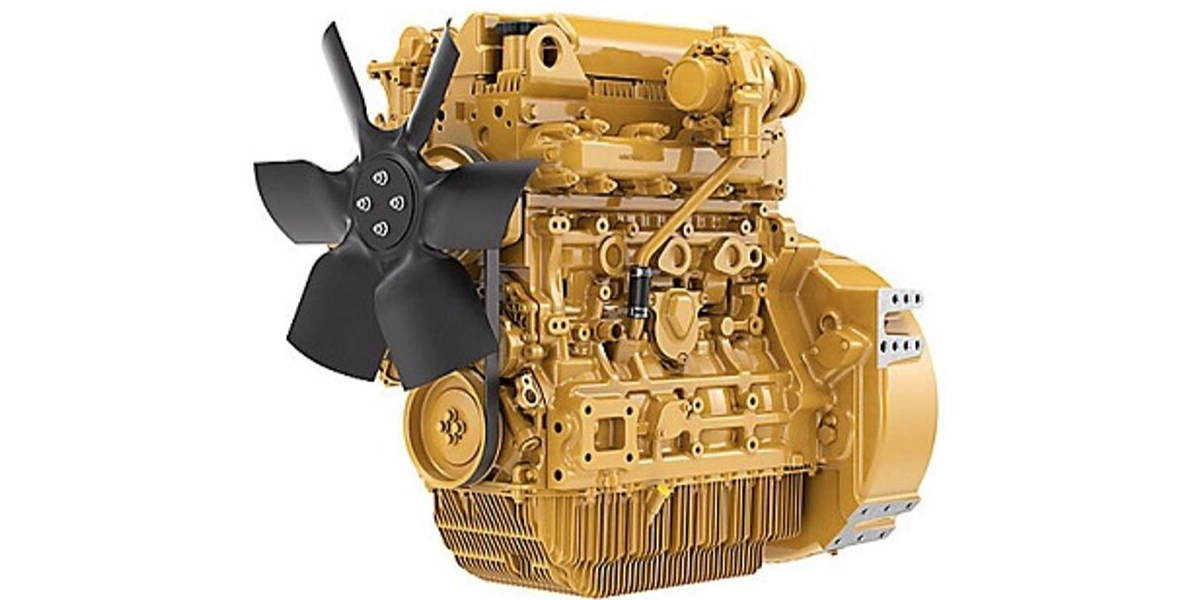 1. Sciencedirect1. Research on the generalisation method of diesel engine exhaust valve leakage fault diagnosis based on acoustic emission
Measurement 4 February 2023 Volume 210 (Cover date: 31 March 2023) Article 112560
Jia Hu, Yonghua Yu, Haichao Jia
https://www.sciencedirect.com/science/article/pii/S0263224123001240/pdfft?md5=e35d3d34dc2fe24dd145769fe27ad323&pid=1-s2.0-S0263224123001240-main.pdf2. Investigation of exhaust emissions and performance of a diesel engine fueled with preheated raw grape seed oil/propanol blends
Chemical Engineering and Processing - Process Intensification 10 April 2023 Volume 188 (Cover date: June 2023)Article 109378
Hanbey Hazar, Huseyin Sevinc
https://www.sciencedirect.com/science/article/pii/S0255270123001150/pdfft?md5=eed1a1732668932d2a315970b8fb4bda&pid=1-s2.0-S0255270123001150-main.pdf3. The role of acetone for cleaner combustion in diesel engine
Process Safety and Environmental Protection 26 December 2022 Volume 170 (Cover date: February 2023)Pages 886-897
M. S. Almanzalawy, M. F. Elkady, A. E. Elwardany
https://www.sciencedirect.com/science/article/pii/S0957582022011454/pdfft?md5=0ac1a4d96ef299f2acf9573f6dcafb9b&pid=1-s2.0-S0957582022011454-main.pdf4. Study on the corrosion and wear behaviors of cylinder liner in marine diesel engine burning low sulfur fuel oil
Engineering Failure Analysis 27 February 2023 Volume 147 (Cover date: May 2023)Article 107151
Xianbin Hou, Yuxin Wang, Hong Wan
https://www.sciencedirect.com/science/article/pii/S135063072300105X/pdfft?md5=c8ae8ab59419fff415e547da0924f0a2&pid=1-s2.0-S135063072300105X-main.pdf5. Effect of using borax decahydrate as nanomaterials additive diesel fuel on diesel engine performance and emissions
Energy 14 December 2022 Volume 266 (Cover date: 1 March 2023) Article 126412
Salih. Özer, Usame Demir, Serhat. Koçyiğit
https://www.sciencedirect.com/science/article/pii/S0360544222032984/pdfft?md5=90735dc6f976852de35b2e4ae952355d&pid=1-s2.0-S0360544222032984-main.pdf6. Comparison of the effect of CeO2 and CuO2 nanoparticles on performance and emission of a diesel engine fueled with Neochloris oleoabundans algae biodiesel
Materials Today: Proceedings Available online 24 March 2023 In press, corrected proof
Aman Singh Rajpoot, Tushar Choudhary, Mithilesh Kumar Sahu
https://www.sciencedirect.com/science/article/pii/S2214785323012750/pdfft?md5=3000d9f187a6872fc703f827faf69516&pid=1-s2.0-S2214785323012750-main.pdf

7. Experimental study of the effect of HHO gas injection on pollutants produced by a diesel engine at idle speed
International Journal of Hydrogen Energy 21 December 2022 Volume 48, Issue 24 (Cover date: 19 March 2023)Pages 9117-9126
Mohammad Sabeghi, Mohammad Moghiman, Danial Gandomzadeh
https://www.sciencedirect.com/science/article/pii/S0360319922057263/pdfft?md5=73efcc079ea7db3b607d290def765bcc&pid=1-s2.0-S0360319922057263-main.pdf8. Influence of exhaust gas recirculation on working characteristics of biodiesel operated in LHR diesel engine
Materials Today: Proceedings Available online 24 February 2023 In press, corrected proof
M. SenthilS. Kannan, Sreekanth Sura
https://www.sciencedirect.com/science/article/pii/S2214785323006946/pdfft?md5=5616dbea8c4b973c5a354350114fbd32&pid=1-s2.0-S2214785323006946-main.pdf9. Experimental study on flame combustion characteristics of large-bore marine diesel engine based on endoscopic technology
Case Studies in Thermal Engineering 26 February 2023 Volume 44 (Cover date: April 2023) Article 102856
Yue Li, Bingbing Liu, Quan Dong
https://www.sciencedirect.com/science/article/pii/S2214157X23001624/pdfft?md5=d8a60ce17c09472cf8519a9c8e5015b0&pid=1-s2.0-S2214157X23001624-main.pdf10. In ternary blend fuelled diesel engines, nanoparticles are used as an additive in biofuel production and as a fuel additive: A review
Materials Today: Proceedings Available online 23 January 2023 In press, corrected proof
M. Nagappan, J. M. Babu
https://www.sciencedirect.com/science/article/pii/S2214785323001748/pdfft?md5=743ace1601b5358ddb1cda771b86908b&pid=1-s2.0-S2214785323001748-main.pdf11. Impact of additive ethylene glycol diacetate on diesel engine working with jatropha-karanja dual biodiesel
Renewable Energy 24 November 2022 Volume 202 (Cover date: January 2023) Pages 116-126
H. S. Anantha Padmanabha, Dillip Kumar Mohanty
https://www.sciencedirect.com/science/article/pii/S096014812201730X/pdfft?md5=cd7faedaef0e8e0ee539c39ea27b877a&pid=1-s2.0-S096014812201730X-main.pdf12. Impact of ZnO nanoparticles as additive on performance and emission characteristics of a diesel engine fueled with waste plastic oil
Heliyon 24 March 2023 Volume 9, Issue 4 (Cover date: April 2023) Article e14782
Ameer Suhel, Norwazan Abdul Rahim, Noh Zainal Abidin
https://www.sciencedirect.com/science/article/pii/S2405844023019898/pdfft?md5=8c9dc1ca29c6732533b1c8233dce61c8&pid=1-s2.0-S2405844023019898-main.pdf13. Aspects of an experimental study of hydrogen use at automotive diesel engine
Heliyon 20 February 2023 Volume 9, Issue 3 (Cover date: March 2023) Article e13889
A. Cernat, C. Pana, G. Lazaroiu
https://www.sciencedirect.com/science/article/pii/S2405844023010964/pdfft?md5=256228ef667b19618a72a85569bbbfc8&pid=1-s2.0-S2405844023010964-main.pdf14. Unveiling the status of emulsified water-in-diesel and nanoparticles on diesel engine attributes
Case Studies in Thermal Engineering 20 February 2023 Volume 44 (Cover date: April 2023) Article 102824
Mohammed El-Adawy, Mhadi A. Ismael, Wael El Maghlany
https://www.sciencedirect.com/science/article/pii/S2214157X23001302/pdfft?md5=4384e2b97f15f8a6d88323cc21991748&pid=1-s2.0-S2214157X23001302-main.pdf

15. Plastic-made diesel (PMD) from pyrolysis via vacuum distillation process- A waste recycling fuel to diesel engine performance and emissions improvement
Journal of the Energy Institute 4 February 2023 Volume 107 (Cover date: April 2023) Article 101198
A. G. M. B. Mustayen, M. G. Rasul, M. Negnevitsky
https://www.sciencedirect.com/science/article/pii/S1743967123000272/pdfft?md5=cc1b63592c60622313b00554ceb8ed1d&pid=1-s2.0-S1743967123000272-main.pdf16. Experimental study on influence of high exhaust backpressure on diesel engine performance via energy and exergy analysis
Energy 23 October 2022 Volume 263, Part B (Cover date: 15 January 2023) Article 125788
Zetai Ma, Kun Zhang, Kangyao Deng
https://www.sciencedirect.com/science/article/pii/S0360544222026743/pdfft?md5=f9233b805974b3062b5286ebd91bb1ca&pid=1-s2.0-S0360544222026743-main.pdf17. The critical role of swirl in high-specific-output diesel engines
Fuel 3 February 2023 Volume 341 (Cover date: 1 June 2023) Article 127636
Yizhuo Feng, Kai Sun, Tianyou Wang
https://www.sciencedirect.com/science/article/pii/S0016236123002491/pdfft?md5=f1fe0fcd8c9c4efb3de354e498b84642&pid=1-s2.0-S0016236123002491-main.pdf18. Analyzing the effects of hexane and water blended diesel fuels on emissions and performance in a ceramic-coated diesel engine by Taguchi optimization method
Fuel 23 March 2023 Volume 344 (Cover date: 15 July 2023) Article 128105
Erdinç Vural, Salih Özer, Murat Binici
https://www.sciencedirect.com/science/article/pii/S0016236123007184/pdfft?md5=2cd2f41c65e2551097cca623e7875f4f&pid=1-s2.0-S0016236123007184-main.pdf19. Evaluation of the effect of the fuel injection phase on the combustion and exhaust characteristics in a diesel engine operating with alcohol-diesel mixtures
Energy 16 February 2023 Volume 270 (Cover date: 1 May 2023) Article 126975
Mustafa Vargün, Ahmet Necati Özsezen
https://www.sciencedirect.com/science/article/pii/S0360544223003699/pdfft?md5=13514ec57a0ee794a78310663f29d9d0&pid=1-s2.0-S0360544223003699-main.pdf20. Dynamic response of the performance and emissions of an LPG diesel dual-fuel engine with water injection
Applied Thermal Engineering Available online 7 April 2023 In press, journal pre-proof Article 120543
Nelson Ortega, German Amador, Fabián Guerrero
https://www.sciencedirect.com/science/article/pii/S1359431123005720/pdfft?md5=d513c029a6d910ad8bcb0dc44c67ca8f&pid=1-s2.0-S1359431123005720-main.pdf21. Using oxy-hydrogen gas to enhance efficacy and reduce emissions of diesel engine
Ain Shams Engineering Journal Available online 3 March 2023 In press, corrected proof Article 102217
Mohamed F. Al-Dawody, Khaled A. Al-Farhany, Sayed M. El Din
https://www.sciencedirect.com/science/article/pii/S2090447923001065/pdfft?md5=128fa5387824dc6d38c276b4292f4677&pid=1-s2.0-S2090447923001065-main.pdf22. Investigation on suitable swirl ratio and spray angle of a large-bore marine diesel engine using genetic algorithm
Fuel 29 March 2023 Volume 345 (Cover date: 1 August 2023) Article 128187
Tianlong Lu, Zhen Lu, Tianyou Wang
https://www.sciencedirect.com/science/article/pii/S0016236123008001/pdfft?md5=268425a9fbb73c090ccbc9051c111e32&pid=1-s2.0-S0016236123008001-main.pdf23. Experimental study on a computerised VCR diesel engine running on oil made by pyrolyzing waste plastic using Red mud as a catalyst
Green Analytical Chemistry 7 March 2023 Volume 5 (Cover date: June 2023)Article 100054
Premdasu Nalluri, P. Premkumar, M. R. Ch Sastry
https://www.sciencedirect.com/science/article/pii/S277257742300006X/pdfft?md5=34cb55201531626e50c1449d93ff915f&pid=1-s2.0-S277257742300006X-main.pdf24. Application of hybrid Taguchi L16 and desirability for model prediction and optimization in assessment of the performance of a novel Water Hyacinth biodiesel run diesel engine
Fuel 12 January 2023 Volume 339 (Cover date: 1 May 2023) Article 127377
Akshay Jain, Bhaskor Jyoti Bora, Ch. Ravikiran
https://www.sciencedirect.com/science/article/pii/S0016236122042016/pdfft?md5=482417aba3e3ae520cf6b4b41d8c2861&pid=1-s2.0-S0016236122042016-main.pdf25. Experimental and feasibility study on nano blended waste plastic oil based diesel engine at various injection pressure: A value addition for disposed plastic food containers
Fuel Processing Technology 28 December 2022 Volume 242 (Cover date: April 2023) Article 107627
S. Padmanaba Sundar, P. Vijayabalan, Amrit Kumar Thakur
https://www.sciencedirect.com/science/article/pii/S0378382022004672/pdfft?md5=adb93fbdc87d8c81a1a1c77dd4fe11e7&pid=1-s2.0-S0378382022004672-main.pdf26. Review analysis on the performance & emission characteristics of a diesel engine fuelled with various gaseous & bio fuels
Materials Today: Proceedings Available online 14 February 2023 In press, corrected proof
Sanjesh Kumar, Geetesh Goga
https://www.sciencedirect.com/science/article/pii/S2214785323002535/pdfft?md5=9418850a047847fc415a3bf5e7583a2a&pid=1-s2.0-S2214785323002535-main.pdf27. A study on interaction among hull, diesel engine and propellers of a twin-screw ship during turning circle maneuver
Applied Ocean Research 23 March 2023 Volume 135 (Cover date: June 2023) Article 103517
Jin-Zhou Liu, Hai-Peng Guo, Yi Liu
https://www.sciencedirect.com/science/article/pii/S0141118723000585/pdfft?md5=a2843a732fb6ddadfa23ad4693663b5f&pid=1-s2.0-S0141118723000585-main.pdf28. Green synthesis of copper oxide nanoparticles using the Bombax ceiba plant: Biodiesel production and nano-additive to investigate diesel engine performance-emission characteristics
Energy 27 March 2023 Volume 274 (Cover date: 1 July 2023) Article 127345
S. B Arun, B. M Karthik, Geetha R. Balakrishna
https://www.sciencedirect.com/science/article/pii/S0360544223007399/pdfft?md5=e263edf4f380eee948310700f8db5fc1&pid=1-s2.0-S0360544223007399-main.pdf29. Particulate emissions and soot characterisation of diesel engine exhaust for steady-state operating condition using dioctyl phthalate blends with diesel
Fuel 20 January 2023 Volume 340 (Cover date: 15 May 2023) Article 127527
Priyanka Arora, Puneet Verma, Zoran Ristovski
https://www.sciencedirect.com/science/article/pii/S0016236123001400/pdfft?md5=a5898e125f1dac2d762b6d8ee6783d79&pid=1-s2.0-S0016236123001400-main.pdf30. The production of the hydro-processed renewable diesel (HRD) and its performances from a turbo-charged diesel engine
Energy 9 February 2023 Volume 270 (Cover date: 1 May 2023) Article 126924
Cho-Yu Lee, Jhe-Kai Lin, Manida Tongroon
https://www.sciencedirect.com/science/article/pii/S0360544223003183/pdfft?md5=3e4078198cf1cf9341ed4aedb7f2bea1&pid=1-s2.0-S0360544223003183-main.pdf31. Optimization of performance and emission characteristics of a diesel engine in dual-fuel mode with LPG using adaptive-neuro fuzzy inference system model
Materials Today: Proceedings Available online 3 March 2023 In press, corrected proof
Hariprasad Tarigonda, B. Anjaneyulu, K. L. Narasimhamu
https://www.sciencedirect.com/science/article/pii/S2214785323008349/pdfft?md5=13e65d8708b95e1ed0ba8f3c9d9c77f7&pid=1-s2.0-S2214785323008349-main.pdf32. An experimental investigation of new chamber geometry on the combustion characteristics, performance and emissions in a light-duty diesel engine
Fuel 28 March 2023 Volume 345 (Cover date: 1 August 2023) Article 128160
Ilker Temizer, Omer Cihan
https://www.sciencedirect.com/science/article/pii/S0016236123007731/pdfft?md5=16b1648df98b17114d37083ff01cdade&pid=1-s2.0-S0016236123007731-main.pdf33. Experimental study on the effects of methane-hydrogen jet as direct injected fuel in marine diesel engine
Energy 28 December 2022 Volume 267 (Cover date: 15 March 2023) Article 126569
Elsayed Abdelhameed, Hiroshi Tashima
https://www.sciencedirect.com/science/article/pii/S0360544222034569/pdfft?md5=842be21753023697eae29da87b6d49cc&pid=1-s2.0-S0360544222034569-main.pdf34. Collective influence and optimization of 1-hexanol, fuel injection timing, and EGR to control toxic emissions from a light-duty agricultural diesel engine fueled with diesel/waste cooking oil methyl ester blends
Process Safety and Environmental Protection 23 February 2023 Volume 172 (Cover date: April 2023) Pages 738-752
Melvin Victor De Poures, Damodharan Dillikannan, Asif Afzal
https://www.sciencedirect.com/science/article/pii/S0957582023001568/pdfft?md5=59fc8d65a94dc95863ec5b98458e97cb&pid=1-s2.0-S0957582023001568-main.pdf35. An examination of performance deterioration indicators of diesel engines on the plateau
Energy1 October 2022Volume 262, Part B (Cover date: 1 January 2023)Article 125587
Jinlong LiuBosen WangZhentao Liu
https://www.sciencedirect.com/science/article/pii/S0360544222024732/pdfft?md5=1ee6ef79d28b08545d3109817a022dc6&pid=1-s2.0-S0360544222024732-main.pdf36. RSM modeling of different amounts of nano-TiO2 supplementation to a diesel engine running with hemp seed oil biodiesel/diesel fuel blends
Energy15 December 2022Volume 266 (Cover date: 1 March 2023)Article 126439
Samet UsluSuleyman SimsekHatice Simsek
https://www.sciencedirect.com/science/article/pii/S0360544222033254/pdfft?md5=9e144e7837fe3926172da6ba457a4581&pid=1-s2.0-S0360544222033254-main.pdf37. Effect of hydrogen enrichment on exhaust gas temperature and emission of a dual fuel diesel engine
Materials Today: Proceedings15 September 2022Volume 72, Part 3 (Cover date: 2023)Pages 631-635
Amit KumarChandra Bhushan KumarD. B. Lata
https://www.sciencedirect.com/science/article/pii/S2214785322054050/pdfft?md5=93db361b5df809885d78a487d9b951f5&pid=1-s2.0-S2214785322054050-main.pdf38. Effect of injection pressure adjustment towards performance, emission and combustion analysis of optimal nahar methyl ester diesel blend powered agricultural diesel engine
Energy22 October 2022Volume 263, Part C (Cover date: 15 January 2023)Article 125831
Santosh Kumar DashPradip LingfaBhemuni Bharaprasad
https://www.sciencedirect.com/science/article/pii/S0360544222027177/pdfft?md5=c1b4a19ffdc74b367bc6b2ae1bbd2af9&pid=1-s2.0-S0360544222027177-main.pdf39. Determination of optimal combustion conditions in a diesel engine operating on ethanol/diesel mixtures
Journal of the Energy Institute2 February 2023Volume 107 (Cover date: April 2023)Article 101195
Ahmet Necati ÖzsezenMustafa VargünAli Türkcan
https://www.sciencedirect.com/science/article/pii/S1743967123000247/pdfft?md5=8d7424a74953b4a6e4d47a49277c5b4e&pid=1-s2.0-S1743967123000247-main.pdf40. Experimental study on the combustion, emissions and fuel consumption of elliptical nozzle diesel engine
Energy17 September 2022Volume 262, Part B (Cover date: 1 January 2023)Article 125449
Hekun JiaYi JianZhiyuan Liu
https://www.sciencedirect.com/science/article/pii/S0360544222023313/pdfft?md5=d5c9e9460853e6652712f86e404d5197&pid=1-s2.0-S0360544222023313-main.pdf41. A single fuel port and direct injected low temperature combustion strategy to reduce regulated pollutants from a light-duty diesel engine
Fuel13 December 2022Volume 335 (Cover date: 1 March 2023)Article 127114
Rishabh ChaurasiyaAnand Krishnasamy
https://www.sciencedirect.com/science/article/pii/S0016236122039382/pdfft?md5=db976c3ebc79269199da1c85a8a228ec&pid=1-s2.0-S0016236122039382-main.pdf42. Exergy-economic modelling of the integration of two black start diesel engines into the combined cycle gas turbine for rapid-cold start-up
Applied Thermal Engineering20 March 2023Volume 227 (Cover date: 5 June 2023)Article 120418
Dušan StrušnikJurij Avsec
https://www.sciencedirect.com/science/article/pii/S1359431123004477/pdfft?md5=5f81a6a02e0ba3d34bc81fb764dbe8bc&pid=1-s2.0-S1359431123004477-main.pdf43. Thermodynamic analysis of power recovery of marine diesel engine under high exhaust backpressure by additional electrically driven compressor
Energy19 December 2022Volume 266 (Cover date: 1 March 2023)Article 126470
Zetai MaWenping XieKangyao Deng
https://www.sciencedirect.com/science/article/pii/S0360544222033564/pdfft?md5=e62cf94036a41b2eeeb02fb64b4899e1&pid=1-s2.0-S0360544222033564-main.pdf44. Experimental study of homogeneous charge compression ignition combustion in a light-duty diesel engine fueled with isopropanol–gasoline blends
Energy22 November 2022Volume 264 (Cover date: 1 February 2023)Article 126152
Aneesh Vijay KaleAnand Krishnasamy
https://www.sciencedirect.com/science/article/pii/S0360544222030389/pdfft?md5=a0a2c2399363e86c9b628d74cca11fa2&pid=1-s2.0-S0360544222030389-main.pdf45. A critical review of the impacts of split injection strategies on the performance, combustion and emissions characteristics of a diesel engine fueled with low carbon alcohol fuels
Materials Today: Proceedings12 August 2022Volume 72, Part 6 (Cover date: 2023)Pages 2928-2932
Yuvaraj Shekar KuppiliPrem KumarSarbjot Singh Sandhu
https://www.sciencedirect.com/science/article/pii/S2214785322051641/pdfft?md5=4c9d2facf584ed3f184fa602a5b4e1d0&pid=1-s2.0-S2214785322051641-main.pdf46. Mechanism investigation on fatigue failure in threaded hole of the main bearing in high-strength diesel engine
Engineering Failure Analysis9 November 2022Volume 143, Part A (Cover date: January 2023)Article 106921
Xian ZhangGuoxi JingLiqiang Zhang
https://www.sciencedirect.com/science/article/pii/S1350630722008883/pdfft?md5=7e3cf928fa11a6d314a5aca3e91f77ac&pid=1-s2.0-S1350630722008883-main.pdf47. Investigation on the performance and emissions of tri-ethylene glycol mono methyl ether with hydrogen as a secondary fuel in dual fuel diesel engine
International Journal of Hydrogen Energy28 December 2022Volume 48, Issue 26 (Cover date: 26 March 2023)Pages 9895-9910
Amit KumarChandra Bhushan KumarD. B. Lata
https://www.sciencedirect.com/science/article/pii/S0360319922057743/pdfft?md5=0744a37e8b55a884248ce6b9ea0959cd&pid=1-s2.0-S0360319922057743-main.pdf 	                      		 Nguồn: Cục Thông tin khoa học và công nghệ quốc gia